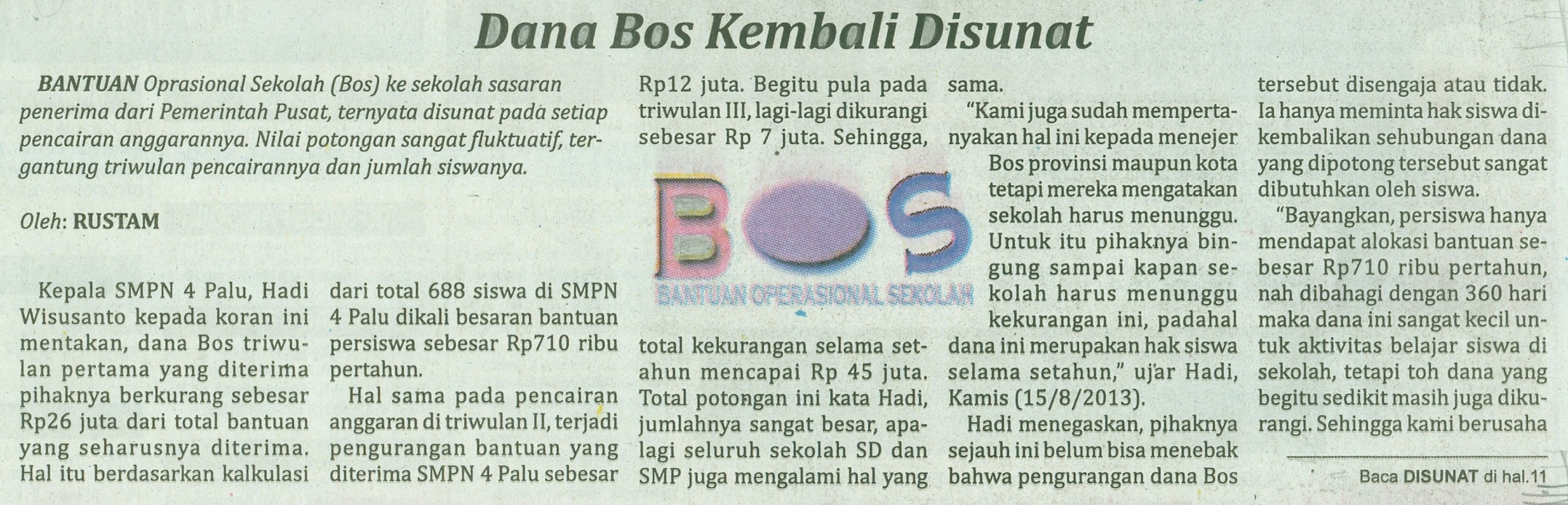 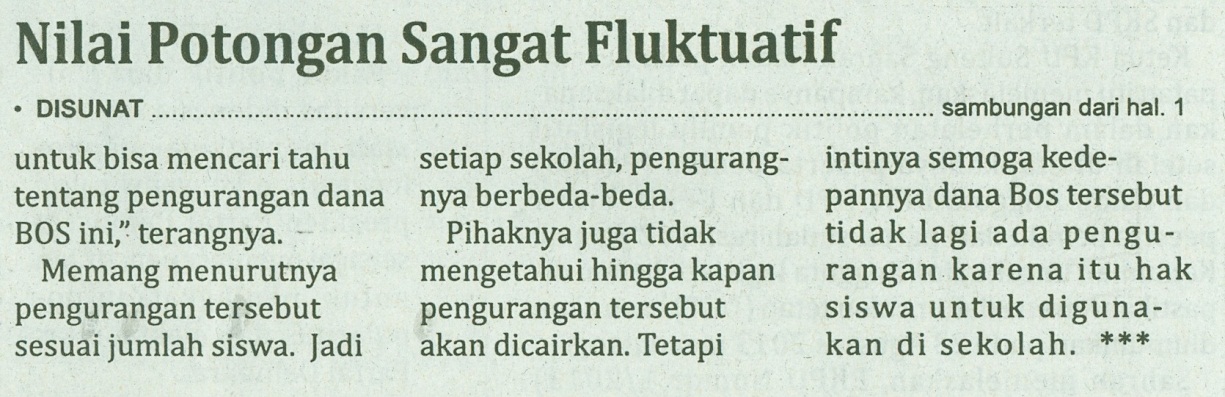 Harian    	:MercusuarKasubaudSulteng IHari, tanggal:Jumat, 16 Agustus 2013KasubaudSulteng IKeterangan:Halaman 01  Kolom 12-17; hlm 11 Kolom 16-20KasubaudSulteng IEntitas:Kota PaluKasubaudSulteng I